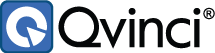 REQUIRES IMMEDIATE ACTIONAt ___________, we’re always on the lookout for ways to support our franchisees and help you grow your business. In keeping with that philosophy, we’re pleased to offer you an opportunity to be among the 25 franchisees chosen to participate in the initial rollout of Qvinci Software.Qvinci Software automatically consolidates accounting files from different locations into a Standard Chart of Accounts, providing users with instant, custom financial reports and benchmarking insights based on peer analysis.Having invented this technology, Qvinci is the only company offering this game-changing solution and we’re excited to be adding it to our system-wide financial reporting. These 25 spots will fill up quickly so get back to us as soon as you can to make sure you don’t miss out.With Qvinci, you will be able to:Compare your business results with the anonymous averages of the brand’s Top 10% performersStay on top of key performance indicators with email alerts and an intuitive interfaceCreate unique and relevant reporting structures that dynamically update automaticallyCatch accounting errors as they occurAccess up to 36 months of data from any device as long as you have internet accessCreate custom reports to identify potential opportunities for growthConsolidate all of your financials into easily digestible reports if you own multiple locations or territoriesAutomatically collect financial data from all of locations on a daily basisAnonymously view your rank within the brandCompile up-to-date reports without having to go through your accountantWhy this is good for you? Set-up is quick and easy. Impact is immediate.Can other owners see your financials? No. Your data is strictly anonymous to other owners. Only averages of a brand’s business results are viewable for comparisons.What if you do your accounting a little differently? What one franchisee calls rent, another might call a lease. Qvinci manages account-name variations with ease so you will only see apples to apples comparisons without having to change how you do your books.Now what? We’ve put a lot of time and effort into researching Qvinci and making sure it performs as advertized. All you need to do now is ……………………. ?